Epidemiology and InfectionMaternal infection during pregnancy and type 1 diabetes mellitus in offspring: a systematic review and meta-analysisYue, Y. Tang, J. Tang, J. Shi, T. Zhu, J. Huang, X. Qiu, Y. Zeng, W. Li, Y. Qu,  D. MuSupplementary MaterialSupplementary Table S1. Quality of evidence in included studiesSupplementary Table S2. Sensitivity analysis result for studies included in meta-analysisSupplementary Fig S1. Pooled odds ratios in subgroup analysis stratified by study design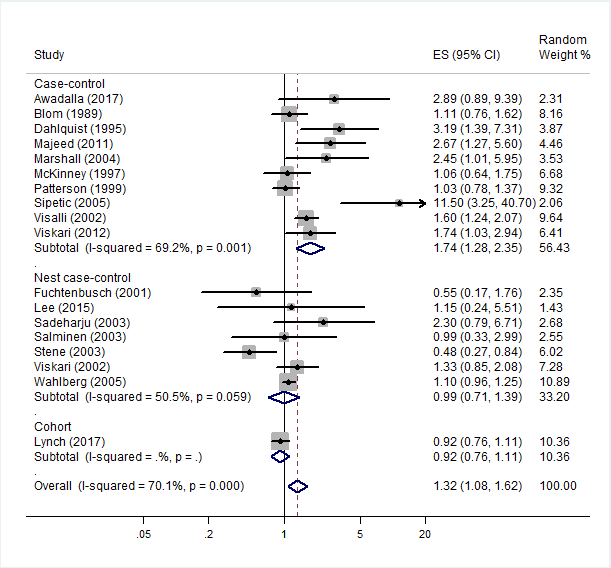 Supplementary Fig S2. Pooled odds ratios in subgroup analysis stratified by outcomes (islet autoimmunity or T1DM)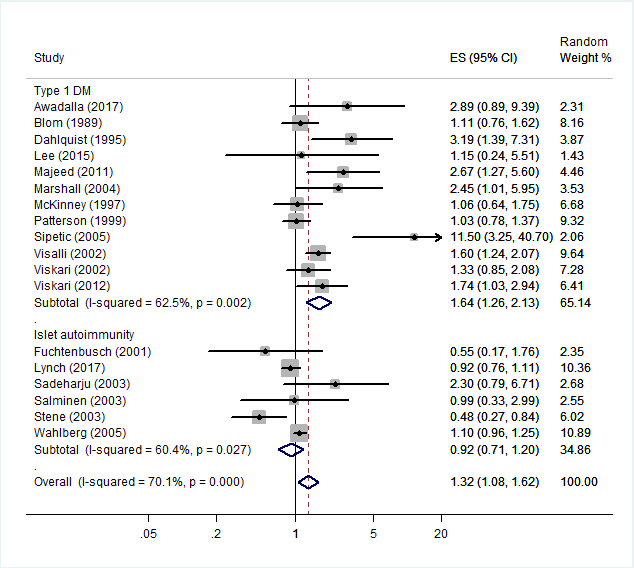 Supplementary Fig S3. Pooled odds ratios in subgroup analysis stratified by different methods to confirm gestational infection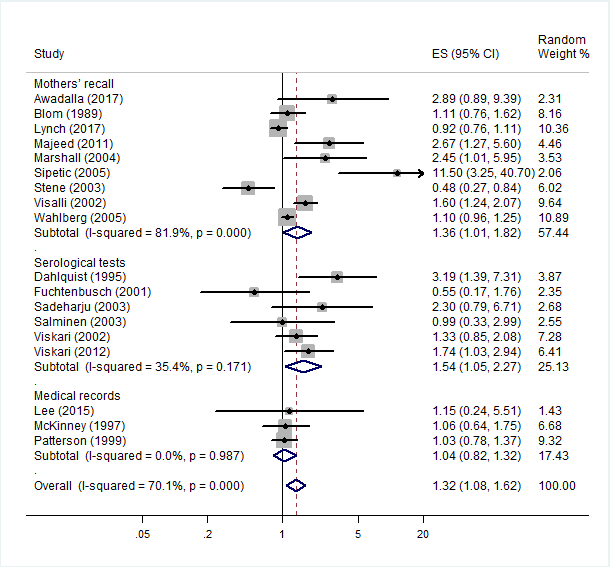 Supplementary Fig S4. Pooled odds ratios for studies tested enterovirus infection in mother during pregnancy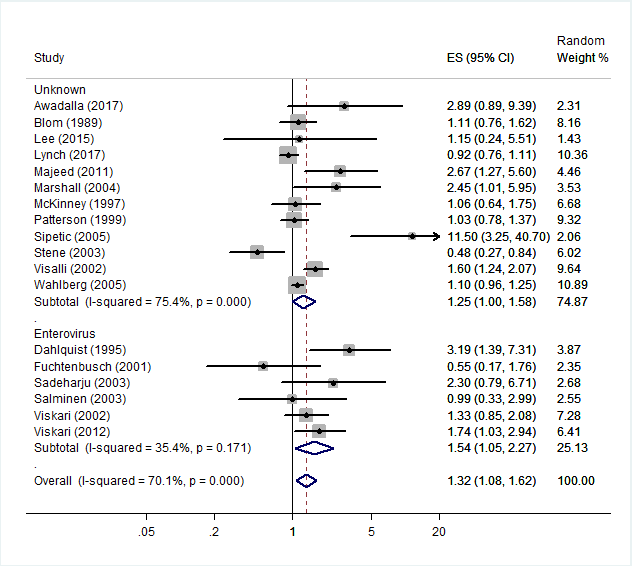 Supplementary Fig S5. Pooled odds ratios in subgroup analysis stratified by study quality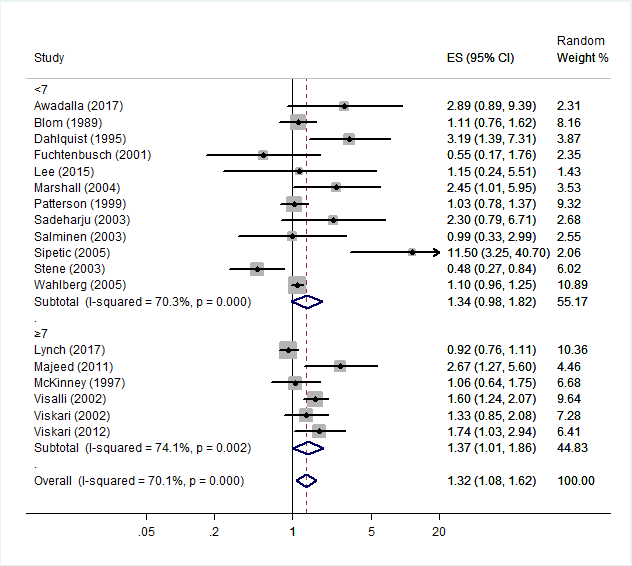 Supplementary Fig S6. Pooled odds ratios in sensitivity analysis based on the study size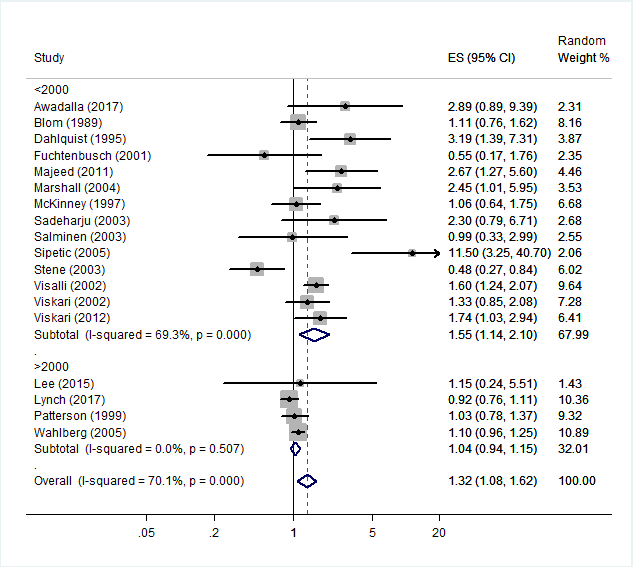 Supplementary Fig S7. Pooled odds ratios for studies matched on HLA-DR genotype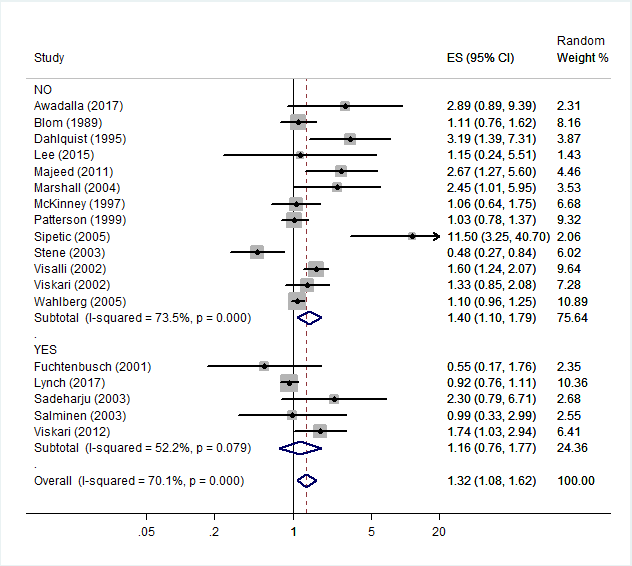 Supplementary Fig S8. Pooled odds ratios for studies investigated children <10 years 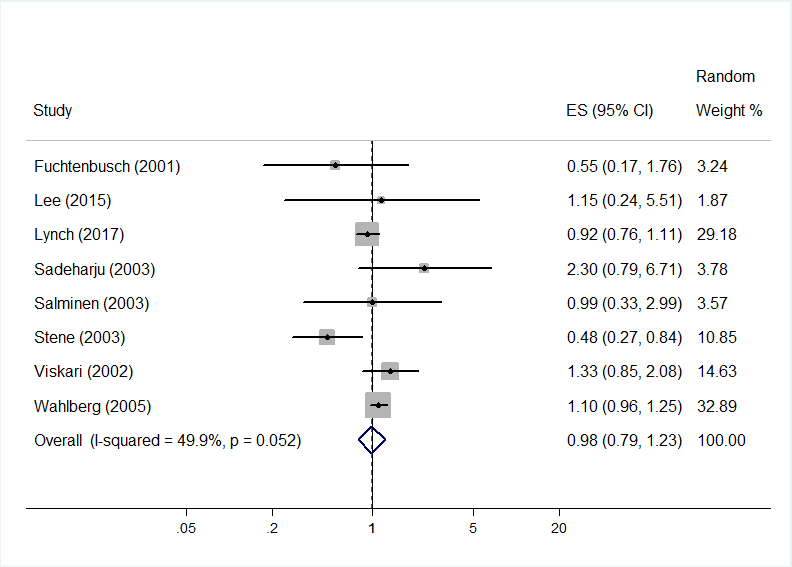 StudyNewcastle-Ottawa scale scoreNewcastle-Ottawa scale scoreNewcastle-Ottawa scale scoreTotal score(* as 1 point)Matching criteriaMatching criteriaMatching criteriaMatching criteriaMatching criteriaStudySelectionComparabilityOutcome /ExposureTotal score(* as 1 point)AgeSexTime of birthHLA genotypesRegionAwadalla(2017)******6YesYesNoNoNoBlom(1989)******6YesYesNoNoYesDahlquist(1995)******6NoNoYesNoNoFüchtenbusch(2001)******6NoNoYesYesYesLee(2015)******6YesYesYesNoNoLynch(2017)*******7NoNoNoYesNoMajeed(2011)*******7YesNoNoNoNoMarshall(2004)******6YesNoYesNoNoMcKinney(1997)*******7YesYesNoNoNoPatterson(1999)******6YesNoNoNoNoSadeharju(2003)******6NoYesYesYesNoSalminen(2003)******6NoYesYesYesNoŠipetić(2005)******6YesYesNoNoYesStene(2003)****-**6NoNoNoNoNoVisalli(2002)*******7NoNoYesNoYesViskari(2002)********8YesYesNoNoYesViskari(2012)********8NoYesYesYesYesWahlberg(2005)****-**6NoNoNoNoNoStudy ExcludedEffect SizeEffect SizeHeterogeneityHeterogeneityStudy ExcludedOR95% CII2,%PAwadalla1.301.06-1.5971<0.001Blom1.351.09-1.6872<0.001Dahlquist1.271.04-1.5569<0.001Fuchtenbusch1.351.10-1.6571<0.001Lee1.331.08-1.6372<0.001Lynch1.391.11-1.7368<0.001Majeed1.271.04-1.5669<0.001Marshall1.291.05-1.5870<0.001McKinney1.351.09-1.6772<0.001Patterson1.371.10-1.7172<0.001Sadeharju1.301.06-1.5971<0.001Salminen1.341.09-1.6472<0.001Sipetic1.251.04-1.5064<0.001Stene1.391.15-1.6966<0.001Visalli1.301.05-1.6068<0.001Viskari1.331.07-1.6472<0.001Viskari1.301.05-1.6071<0.001Wahlberg1.391.09-1.7772<0.001